	Ginebra, 4 de junio de 2012Muy Señor mío/Muy Señora mía:Me complace invitarle a asistir a la reunión de la Comisión de Estudio 3 (Principios de tarificación y contabilidad, incluidos los temas relativos a economía y política de las telecomunicaciones) que se celebrará en Ginebra, en la Sede de la UIT, del 3 al 7 de septiembre de 2012, ambos inclusive. (Véase Circular TSB 230 del 23 de septiembre de 2011).Me permito informarle que la reunión comenzará a las 09.30 horas del primer día. La inscripción de los participantes comenzará a las 08.30 horas en la entrada de Montbrillant. En las pantallas situadas en las puertas de entrada de la Sede de la UIT se dará información detallada sobre las salas de reunión. En el anexo A se facilita información adicional acerca de la reunión.En los anexos B, C, D y E se recogen los proyectos de orden del día de la reunión, preparados por el Presidente. En el anexo F figura el proyecto de programa de trabajo preparado por el Presidente y su equipo directivo.Le deseo una reunión agradable y productiva.Atentamente.Malcolm Johnson
Director de la Oficina de Normalización
de las TelecomunicacionesAnexos: 6ANEXO A

Preparar y presentar contribucionesPLAZO PARA LA PRESENTACIÓN DE CONTRIBUCIONES: En su reunión de febrero de 2011, el GANT acordó seguir aplicando el plazo experimental de 12 (doce) días naturales de antelación para la presentación de contribuciones a las reuniones del UIT-T. Dichas contribuciones se publicarán en el sitio web de la Comisión de Estudio 3. Por tanto las citadas contribuciones deberán obrar en poder de la TSB a más tardar el 21 de agosto de 2012. Las contribuciones recibidas por lo menos dos meses antes del comienzo de la reunión podrán traducirse, si así se requiere.PUBLICACIÓN DIRECTA/PRESENTACIÓN DE DOCUMENTOS: Se dispone ahora de un sistema en línea para la publicación directa de las contribuciones. El sistema de publicación directa permite a los miembros del UIT-T reservar números de contribución y cargar y revisar contribuciones directamente en el servidor web del UIT-T. El sistema de publicación directa viene a completar los tradicionales mecanismos de transmisión por correo electrónico, que pueden seguir utilizándose mediante la siguiente dirección: tsbsg3@itu.int. Para obtener más información y directrices relativas al nuevo sistema de publicación directa, puede acudir a la siguiente dirección http://itu.int/net/ITU-T/ddp/.PLANTILLAS: Le recomendamos utilice el juego de plantillas facilitado para preparar su contribución. Las plantillas se pueden descargar desde la página web de cada Comisión de Estudio del UIT-T en "Delegate resources" (http://itu.int/ITU-T/studygroups/templates). El apellido, los números de telefax y de teléfono, así como la dirección de correo electrónico de la persona de contacto para la contribución deberán figurar en la portada de todos los documentos.MÉTODOS DE TRABAJO E INSTALACIONESINTERPRETACIÓN: Previa solicitud, podrá disponerse de un servicio de interpretación durante toda la reunión. Para las sesiones previstas con interpretación, rogamos tenga en cuenta que ésta se proporcionará únicamente si así lo solicitan los Estados Miembros en el formulario de inscripción o por notificación especial a la TSB y al menos con un mes de antelación al primer día de la correspondiente sesión. Es indispensable respetar este plazo para que la TSB pueda tomar las medidas necesarias a fin de facilitar los servicios de interpretación.DISTRIBUCIÓN DE DOCUMENTOS: Los participantes presentes en la reunión que hayan solicitado por adelantado copias en papel en los formularios de inscripción recibirán sólo los documentos publicados en la página web del UIT-T, con tres días de antelación a la reunión (31 de ºagosto de 2012) y hasta el final de la misma. LAN INALÁMBRICA: Los delegados disponen de instalaciones de red de área local inalámbrica en todas salas de conferencias de la UIT y en el Centro Internacional de Conferencias de Ginebra (CICG). En la dirección web del UIT-T (http://www.itu.int/ITU-T/edh/faqs-support.html) se puede encontrar información más detallada al respecto. TAQUILLAS ELECTRÓNICAS: En la planta baja del edificio Montbrillant dispondrá de taquillas electrónicas. Podrá abrir y cerrar las taquillas con su tarjeta de identificación RFID de la UIT. La taquilla electrónica estará a su disposición únicamente durante los días de la reunión a la que asiste, por lo que le rogamos vacíe la taquilla antes de las 23.59 horas del último día de la reunión.PRÉSTAMO DE ORDENADORES PORTÁTILES: El Servicio de Asistencia de la UIT (servicedesk@itu.int) dispone de un número limitado de ordenadores portátiles a disposición de las personas que no dispongan de uno. Se aplicará el principio de primer llegado primer servido.IMPRESORAS: En el cibercafé ubicado en el segundo sótano del edificio de la Torre, en la planta baja del edificio de Montbrillant y en las proximidades de las principales salas de reunión se han puesto a disposición impresoras para los delegados que deseen imprimir sus documentos.IMPRESIÓN ELECTRÓNICA: Además del método de impresión "tradicional" utilizando colas de impresora que deben instalarse en el ordenador o dispositivo del usuario, actualmente es posible imprimir documentos por correo electrónico ("impresión electrónica"). El procedimiento consiste simplemente en adjuntar los documentos que van a imprimirse a un correo-e que se envía a la dirección de correo-e de la impresora deseada (en la forma printername@eprint.itu.int). No se necesita instalar ningún controlador (driver). En http://itu.int/ITU-T/go/e-print aparecen más detalles al respecto.INSCRIPCIÓN, NUEVOS DELEGADOS y BECASINSCRIPCIÓN: Para que la TSB pueda tomar las disposiciones necesarias, le ruego me comunique cuanto antes, por carta, por fax (+41 22 730 5853) o por correo electrónico (tsbreg@itu.int) y a más tardar el 3 de agosto de 2012, una lista de las personas que representarán a su Administración, Miembro del Sector, Asociado, Institución Académica, organización regional y/o internacional u otra entidad. Se ruega también a las administraciones que indiquen el nombre de su Jefe de Delegación (y jefe adjunto, si procede). No olvide que la preinscripción de los participantes a las reuniones del UIT-T se efectúa en línea desde el sitio web del UIT-T: (http://itu.int/ITU-T/studygroups/com03).LOS NUEVOS DELEGADOS están invitados a participar en un PROGRAMA DE ACOMPAÑAMIENTO que consiste en una sesión informativa de bienvenida al realizar la inscripción, una visita guiada de la Sede de la UIT y una sesión de orientación sobre el UIT-T. Si desea participar en este programa, marque la casilla correspondiente en el formulario de inscripción en línea.BECAS: Tenemos el placer de comunicarle que se concederán una beca total o dos becas parciales por administración, en función de la financiación disponible, con objeto de facilitar la participación de los países menos adelantados y países en desarrollo con bajos ingresos
(http://itu.int/en/ITU-T/info/Pages/resources.aspx). La solicitud debe ser autorizada por la administración correspondiente del Estado Miembro de la UIT. La solicitud de beca (para la que debe utilizarse el Formulario 1) deberá obrar en poder de la UIT a más tardar el 3 de agosto de 2012. Rogamos tome nota que, en la AMNT-08, los Jefes de Delegación se comprometieron a proporcionar candidatos a Presidentes y Vicepresidentes con los recursos necesarios para dar cumplimiento a sus funciones durante todo el periodo de cuatro años, y por consiguiente se acordó que los Presidentes y Vicepresidentes no recibirían asistencia financiera de la UIT.PLAZOS CLAVE (antes de la reunión)3 de julio de 2012:		–	Presentación de las contribuciones para las que se requiera traducción3 de agosto de 2012:	–	Solicitudes de beca					–	Solicitudes de interpretación para las Plenarias de apertura y clausura					–	Solicitudes de visado21 de agosto de 2012:	–	Plazo para la presentación de contribuciones31 de agosto de 2012:	–	Fecha límite para la distribución de documentos de papelVISITA A GINEBRA: HOTELES Y VISADOHOTELES: Para su conveniencia, se adjunta un formulario de reserva de hotel (Formulario 2). Podrá encontrar una lista de hoteles en la dirección http://www.itu.int/travel/VISADOS: Deseamos recordarle que los ciudadanos procedentes de ciertos países necesitan visado para entrar y permanecer en Suiza. Ese visado debe solicitarse al menos cuatro (4) semanas antes de la fecha de inicio de la reunión en la oficina (embajada o consulado) que representa a Suiza en su país o, en su defecto, en la más próxima a su país de partida. Si tropieza con problemas, la Unión puede, previa solicitud oficial de la Administración o la entidad que usted representa, intervenir ante las autoridades suizas competentes para facilitar la expedición de ese visado pero solamente durante el mencionado periodo de cuatro semanas. Toda solicitud al respecto debe especificar el nombre y las funciones, la fecha de nacimiento, el número de pasaporte, con las fechas de expedición y expiración, de las personas para las que se solicita el visado y todo ello debe ir acompañado por una copia de la notificación de confirmación de inscripción aprobada para la reunión del UIT-T correspondiente, y remitirse a la TSB con la indicación "solicitud de visado", por fax (+41 22 730 5853) o por correo electrónico (tsbreg@itu.int).FORM 1 - FELLOWSHIP REQUEST
(to TSB Collective letter 5 /3)FORM  2 – HOTELS
(to TSB Collective letter 5/3)TELECOMMUNICATION STANDARDIZATION SECTOR
SG/WP meeting -------------------------------------   from    -------------------------  to ----------------------- in GenevaConfirmation of the reservation made on (date) -------------------------   with (hotel)   --------------------------------at the ITU preferential tariff ------------ single/double room(s)arriving on (date) ---------------------------  at (time)  -------------  departing on (date) ------------------------------- TRANSPORT CARD : Hotels and residences in the canton of  now provide a free " Transport Card" valid for the duration of the stay. This card will give you free access to  public transport, including buses, trams, boats and trains as far as Versoix and the airport. Family name    -------------------------------------------------------------------------------------------------------------------First name        ------------------------------------------------------------------------------------------------------------------Address            ------------------------------------------------------------------------        Tel: ------------------------------------------------------------------------------------------------------------------------         Fax: ------------------------------------------------------------------------------------------------------------------------      E-mail: ------------------------------Credit card to guarantee this reservation:        AX/VISA/DINERS/EC  (or other) -----------------------------------No. --------------------------------------------------------         valid until      -------------------------------------------------Date ------------------------------------------------------      Signature        ---------------------------------------------------ANNEX BDraft Agenda for the Study Group plenaries1	Opening plenary meeting1.1	Opening of the meeting1.2	Adoption of the agenda and other administrative issues1.3	Results of SG3 work and follow-up actions (including preparations for WTSA-12 and proposals regarding texts of Questions for the next Study Period)1.4	Progress reports on the work of the regional groups1.5	Results of other ITU meetings related to Study Group 3	Results of the meetings of other study groups related to Study Group 31.6	Examination of documents available1.7	Procedural notifications2	Closing plenary meeting2.1	Reports of the meetings of Working Parties, Questions, and ad hoc groups2.2	Approval of Recommendations under TAP2.3	Determination of Recommendations under TAP2.4	Deletion or renumbering of Recommendations2.5	Approval or deletion of Supplements2.6	Liaison statements2.7	Recommendation status and work plans2.8	Dates of future meetings2.9	Other business2.10	Closure of the meetingANNEX CDraft Agenda for Working Party 1/31	Opening of the meeting2	Adoption of the agenda3	Inventory of available documents4	Review of Working Party 1/3 activities and approval of report of previous meeting5	Examination of study items5.1	Mobile Communications5.2	“IP Telephony”5.3	International Internet Connectivity, including IP peering and cost of provision of services5.4	Traffic Flow Multifactors and Internet Traffic Flow Methodology5.5	Next Generation Networks (NGN)5.6	Accounting and settlement based on IP Data Records (IPDR)5.7	Charging and accounting principles associated with enhanced signalling5.8	Other charging, accounting, and economic issues arising out of use of next-generation networks and any future development6	Liaison issues7	Other business8	Closure of the meetingANNEX DDraft Agenda for Working Party 2/31	Opening of the meeting2	Adoption of the agenda3	Inventory of available documents4	Review of Working Party 2/3 activities and approval of report of previous meeting5	Examination of study items5.1	Mobile Communications5.2	Mobile Termination Rate5.3	Fixed Termination Rate5.4	Flat Rate for Mobile5.5	Flat Rate for Fixed5.6	Flat Rate for Fixed to Mobile and vice-versa5.7	Accounting and Settlement Rates for Fixed5.8	Alternative Accounting Procedures (e.g. changes in deadlines for settlements)5.9	Mobile Roaming5.10	Tariff Issues for Cross-Border Connectivity for Mobile5.11	Tariff Issues for Short Message Service (SMS) and Multimedia Messaging Service (MMS)5.12	Leased Line Tariff5.13	Transit Traffic5.14	Alternative Calling Procedures (e.g. call-back, re-file)5.15	Guidelines Based on International and Regional Practices for Resolution of Disputes Regarding Charging (e.g duration, origin of traffic, etc.)5.16	Accounting and Settlement Procedures, including their Evolution6	Liaison issues7	Other business8	Closure of the meetingANNEX EDraft Agenda for Working Party 3/31	Opening of the meeting2	Adoption of the agenda3	Inventory of available documents4	Review of Working Party 3/3 activities and approval of report of previous meeting5	Examination of study items5.1	Policy and Economic Issues5.2	Network Externalities5.3	Universal Service Obligations5.4	Impact of the Choice of Accounting Rate Currency5.5	Impact of Convergence of Services5.6	International Telecommunication Regulations5.7	Revenue Protection Mechanisms5.8	Misuse of Facilities and Services (see WTSA-08 Resolution 20)5.9	Financial Aspects of Network Security6	Liaison issues7	Other business8	Closure of the meetingANNEX FTimetable----:	Meetings scheduled(1)	Meeting will be scheduled as needed(2)	Ad-hoc meetings will be scheduled as neededThe Management Team will meet on Sunday, 2 September________________Oficina de Normalización
de las Telecomunicaciones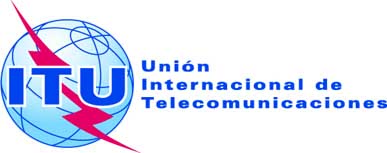 Ref.:Carta Colectiva TSB 5/3Tel.:+41 22 730 5887A:Fax:Correo-e:+41 22 730 5853tsbsg3@itu.int-	Las Administraciones de los Estados 	Miembros de la Unión,-	Los Miembros del Sector UIT-T, -	Los Asociados que participan en los 	trabajos de la Comisión de Estudio 3 y a-	Las Instituciones Académicas del UIT-TAsunto:Reunión de la Comisión de Estudio 3 
Ginebra, 3-7 de septiembre de 2012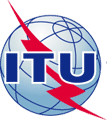 
ITU-T Study Group 3 meetingGeneva, Switzerland, 3-7 September 2012

ITU-T Study Group 3 meetingGeneva, Switzerland, 3-7 September 2012

ITU-T Study Group 3 meetingGeneva, Switzerland, 3-7 September 2012

ITU-T Study Group 3 meetingGeneva, Switzerland, 3-7 September 2012

ITU-T Study Group 3 meetingGeneva, Switzerland, 3-7 September 2012

ITU-T Study Group 3 meetingGeneva, Switzerland, 3-7 September 2012
Please return to:Please return to:Please return to:ITU  ()ITU  ()E-mail : 	bdtfellowships@itu.int 	Tel: +41 22 730 5227  	Fax: +41 22 730 5778E-mail : 	bdtfellowships@itu.int 	Tel: +41 22 730 5227  	Fax: +41 22 730 5778E-mail : 	bdtfellowships@itu.int 	Tel: +41 22 730 5227  	Fax: +41 22 730 5778E-mail : 	bdtfellowships@itu.int 	Tel: +41 22 730 5227  	Fax: +41 22 730 5778Request for one full fellowship or two partial fellowships to be submitted before 3 August 2012Request for one full fellowship or two partial fellowships to be submitted before 3 August 2012Request for one full fellowship or two partial fellowships to be submitted before 3 August 2012Request for one full fellowship or two partial fellowships to be submitted before 3 August 2012Request for one full fellowship or two partial fellowships to be submitted before 3 August 2012Request for one full fellowship or two partial fellowships to be submitted before 3 August 2012Request for one full fellowship or two partial fellowships to be submitted before 3 August 2012Request for one full fellowship or two partial fellowships to be submitted before 3 August 2012Participation of women is encouragedParticipation of women is encouragedParticipation of women is encouragedRegistration Confirmation I.D. No: ……………………………………………………………………………
(Note:  It is imperative for fellowship holders to pre-register via the online registration form at: http://www.itu.int/ITU-T/studygroups/com03)Country: _____________________________________________________________________________________________________Name of the Administration or Organization: ______________________________________________________________________Mr. / Ms.	_______________________________________(family name)	______________________________________(given name)Title:	____________________________________________________________________________________________________Registration Confirmation I.D. No: ……………………………………………………………………………
(Note:  It is imperative for fellowship holders to pre-register via the online registration form at: http://www.itu.int/ITU-T/studygroups/com03)Country: _____________________________________________________________________________________________________Name of the Administration or Organization: ______________________________________________________________________Mr. / Ms.	_______________________________________(family name)	______________________________________(given name)Title:	____________________________________________________________________________________________________Registration Confirmation I.D. No: ……………………………………………………………………………
(Note:  It is imperative for fellowship holders to pre-register via the online registration form at: http://www.itu.int/ITU-T/studygroups/com03)Country: _____________________________________________________________________________________________________Name of the Administration or Organization: ______________________________________________________________________Mr. / Ms.	_______________________________________(family name)	______________________________________(given name)Title:	____________________________________________________________________________________________________Registration Confirmation I.D. No: ……………………………………………………………………………
(Note:  It is imperative for fellowship holders to pre-register via the online registration form at: http://www.itu.int/ITU-T/studygroups/com03)Country: _____________________________________________________________________________________________________Name of the Administration or Organization: ______________________________________________________________________Mr. / Ms.	_______________________________________(family name)	______________________________________(given name)Title:	____________________________________________________________________________________________________Registration Confirmation I.D. No: ……………………………………………………………………………
(Note:  It is imperative for fellowship holders to pre-register via the online registration form at: http://www.itu.int/ITU-T/studygroups/com03)Country: _____________________________________________________________________________________________________Name of the Administration or Organization: ______________________________________________________________________Mr. / Ms.	_______________________________________(family name)	______________________________________(given name)Title:	____________________________________________________________________________________________________Registration Confirmation I.D. No: ……………………………………………………………………………
(Note:  It is imperative for fellowship holders to pre-register via the online registration form at: http://www.itu.int/ITU-T/studygroups/com03)Country: _____________________________________________________________________________________________________Name of the Administration or Organization: ______________________________________________________________________Mr. / Ms.	_______________________________________(family name)	______________________________________(given name)Title:	____________________________________________________________________________________________________Registration Confirmation I.D. No: ……………………………………………………………………………
(Note:  It is imperative for fellowship holders to pre-register via the online registration form at: http://www.itu.int/ITU-T/studygroups/com03)Country: _____________________________________________________________________________________________________Name of the Administration or Organization: ______________________________________________________________________Mr. / Ms.	_______________________________________(family name)	______________________________________(given name)Title:	____________________________________________________________________________________________________Registration Confirmation I.D. No: ……………………………………………………………………………
(Note:  It is imperative for fellowship holders to pre-register via the online registration form at: http://www.itu.int/ITU-T/studygroups/com03)Country: _____________________________________________________________________________________________________Name of the Administration or Organization: ______________________________________________________________________Mr. / Ms.	_______________________________________(family name)	______________________________________(given name)Title:	____________________________________________________________________________________________________Registration Confirmation I.D. No: ……………………………………………………………………………
(Note:  It is imperative for fellowship holders to pre-register via the online registration form at: http://www.itu.int/ITU-T/studygroups/com03)Country: _____________________________________________________________________________________________________Name of the Administration or Organization: ______________________________________________________________________Mr. / Ms.	_______________________________________(family name)	______________________________________(given name)Title:	____________________________________________________________________________________________________Address: 	__________________________________________________________________________________________________________________________________________________________________________________________________________________Tel.:	____________________________    Fax:	____________________________    E-Mail:_________________________________PASSPORT INFORMATION :Date of birth:	_______________________________________________________________________________________________Nationality: __________________________________________   Passport number: ________________________________________Date of issue: ___________________   In (place)	: _____________________________Valid until (date): _______________________Address: 	__________________________________________________________________________________________________________________________________________________________________________________________________________________Tel.:	____________________________    Fax:	____________________________    E-Mail:_________________________________PASSPORT INFORMATION :Date of birth:	_______________________________________________________________________________________________Nationality: __________________________________________   Passport number: ________________________________________Date of issue: ___________________   In (place)	: _____________________________Valid until (date): _______________________Address: 	__________________________________________________________________________________________________________________________________________________________________________________________________________________Tel.:	____________________________    Fax:	____________________________    E-Mail:_________________________________PASSPORT INFORMATION :Date of birth:	_______________________________________________________________________________________________Nationality: __________________________________________   Passport number: ________________________________________Date of issue: ___________________   In (place)	: _____________________________Valid until (date): _______________________Address: 	__________________________________________________________________________________________________________________________________________________________________________________________________________________Tel.:	____________________________    Fax:	____________________________    E-Mail:_________________________________PASSPORT INFORMATION :Date of birth:	_______________________________________________________________________________________________Nationality: __________________________________________   Passport number: ________________________________________Date of issue: ___________________   In (place)	: _____________________________Valid until (date): _______________________Address: 	__________________________________________________________________________________________________________________________________________________________________________________________________________________Tel.:	____________________________    Fax:	____________________________    E-Mail:_________________________________PASSPORT INFORMATION :Date of birth:	_______________________________________________________________________________________________Nationality: __________________________________________   Passport number: ________________________________________Date of issue: ___________________   In (place)	: _____________________________Valid until (date): _______________________Address: 	__________________________________________________________________________________________________________________________________________________________________________________________________________________Tel.:	____________________________    Fax:	____________________________    E-Mail:_________________________________PASSPORT INFORMATION :Date of birth:	_______________________________________________________________________________________________Nationality: __________________________________________   Passport number: ________________________________________Date of issue: ___________________   In (place)	: _____________________________Valid until (date): _______________________Address: 	__________________________________________________________________________________________________________________________________________________________________________________________________________________Tel.:	____________________________    Fax:	____________________________    E-Mail:_________________________________PASSPORT INFORMATION :Date of birth:	_______________________________________________________________________________________________Nationality: __________________________________________   Passport number: ________________________________________Date of issue: ___________________   In (place)	: _____________________________Valid until (date): _______________________Address: 	__________________________________________________________________________________________________________________________________________________________________________________________________________________Tel.:	____________________________    Fax:	____________________________    E-Mail:_________________________________PASSPORT INFORMATION :Date of birth:	_______________________________________________________________________________________________Nationality: __________________________________________   Passport number: ________________________________________Date of issue: ___________________   In (place)	: _____________________________Valid until (date): _______________________Address: 	__________________________________________________________________________________________________________________________________________________________________________________________________________________Tel.:	____________________________    Fax:	____________________________    E-Mail:_________________________________PASSPORT INFORMATION :Date of birth:	_______________________________________________________________________________________________Nationality: __________________________________________   Passport number: ________________________________________Date of issue: ___________________   In (place)	: _____________________________Valid until (date): _______________________Please select your preference Please select your preference Please select your preference Please select your preference Please select your preference Please select your preference Please select your preference Please select your preference Please select your preference □  One full fellowship     or        □ two partial fellowships (per eligible country).□  One full fellowship     or        □ two partial fellowships (per eligible country).□  One full fellowship     or        □ two partial fellowships (per eligible country).□  One full fellowship     or        □ two partial fellowships (per eligible country).□  One full fellowship     or        □ two partial fellowships (per eligible country).□  One full fellowship     or        □ two partial fellowships (per eligible country).□  One full fellowship     or        □ two partial fellowships (per eligible country).□  One full fellowship     or        □ two partial fellowships (per eligible country).□  One full fellowship     or        □ two partial fellowships (per eligible country).In case of two partial fellowships, choose one of the following:In case of two partial fellowships, choose one of the following:In case of two partial fellowships, choose one of the following:In case of two partial fellowships, choose one of the following:In case of two partial fellowships, choose one of the following:In case of two partial fellowships, choose one of the following:In case of two partial fellowships, choose one of the following:In case of two partial fellowships, choose one of the following:In case of two partial fellowships, choose one of the following:		□ Economy class air ticket (duty station / Geneva / duty station).		□ Daily subsistence allowance intended to cover accommodation, meals & misc. expenses.		□ Economy class air ticket (duty station / Geneva / duty station).		□ Daily subsistence allowance intended to cover accommodation, meals & misc. expenses.		□ Economy class air ticket (duty station / Geneva / duty station).		□ Daily subsistence allowance intended to cover accommodation, meals & misc. expenses.		□ Economy class air ticket (duty station / Geneva / duty station).		□ Daily subsistence allowance intended to cover accommodation, meals & misc. expenses.		□ Economy class air ticket (duty station / Geneva / duty station).		□ Daily subsistence allowance intended to cover accommodation, meals & misc. expenses.		□ Economy class air ticket (duty station / Geneva / duty station).		□ Daily subsistence allowance intended to cover accommodation, meals & misc. expenses.		□ Economy class air ticket (duty station / Geneva / duty station).		□ Daily subsistence allowance intended to cover accommodation, meals & misc. expenses.		□ Economy class air ticket (duty station / Geneva / duty station).		□ Daily subsistence allowance intended to cover accommodation, meals & misc. expenses.		□ Economy class air ticket (duty station / Geneva / duty station).		□ Daily subsistence allowance intended to cover accommodation, meals & misc. expenses.Signature of fellowship candidate:Signature of fellowship candidate:Signature of fellowship candidate:Signature of fellowship candidate:Signature of fellowship candidate:Signature of fellowship candidate:Date:Date:Date:TO VALIDATE FELLOWSHIP REQUEST, NAME, TITLE AND SIGNATURE OF CERTIFYING OFFICIAL DESIGNATING PARTICIPANT MUST BE COMPLETED BELOW WITH OFFICIAL STAMP.N.B. IT IS IMPERATIVE THAT FELLOWS BE PRESENT FROM THE FIRST DAY TO THE END OF THE MEETING.TO VALIDATE FELLOWSHIP REQUEST, NAME, TITLE AND SIGNATURE OF CERTIFYING OFFICIAL DESIGNATING PARTICIPANT MUST BE COMPLETED BELOW WITH OFFICIAL STAMP.N.B. IT IS IMPERATIVE THAT FELLOWS BE PRESENT FROM THE FIRST DAY TO THE END OF THE MEETING.TO VALIDATE FELLOWSHIP REQUEST, NAME, TITLE AND SIGNATURE OF CERTIFYING OFFICIAL DESIGNATING PARTICIPANT MUST BE COMPLETED BELOW WITH OFFICIAL STAMP.N.B. IT IS IMPERATIVE THAT FELLOWS BE PRESENT FROM THE FIRST DAY TO THE END OF THE MEETING.TO VALIDATE FELLOWSHIP REQUEST, NAME, TITLE AND SIGNATURE OF CERTIFYING OFFICIAL DESIGNATING PARTICIPANT MUST BE COMPLETED BELOW WITH OFFICIAL STAMP.N.B. IT IS IMPERATIVE THAT FELLOWS BE PRESENT FROM THE FIRST DAY TO THE END OF THE MEETING.TO VALIDATE FELLOWSHIP REQUEST, NAME, TITLE AND SIGNATURE OF CERTIFYING OFFICIAL DESIGNATING PARTICIPANT MUST BE COMPLETED BELOW WITH OFFICIAL STAMP.N.B. IT IS IMPERATIVE THAT FELLOWS BE PRESENT FROM THE FIRST DAY TO THE END OF THE MEETING.TO VALIDATE FELLOWSHIP REQUEST, NAME, TITLE AND SIGNATURE OF CERTIFYING OFFICIAL DESIGNATING PARTICIPANT MUST BE COMPLETED BELOW WITH OFFICIAL STAMP.N.B. IT IS IMPERATIVE THAT FELLOWS BE PRESENT FROM THE FIRST DAY TO THE END OF THE MEETING.TO VALIDATE FELLOWSHIP REQUEST, NAME, TITLE AND SIGNATURE OF CERTIFYING OFFICIAL DESIGNATING PARTICIPANT MUST BE COMPLETED BELOW WITH OFFICIAL STAMP.N.B. IT IS IMPERATIVE THAT FELLOWS BE PRESENT FROM THE FIRST DAY TO THE END OF THE MEETING.TO VALIDATE FELLOWSHIP REQUEST, NAME, TITLE AND SIGNATURE OF CERTIFYING OFFICIAL DESIGNATING PARTICIPANT MUST BE COMPLETED BELOW WITH OFFICIAL STAMP.N.B. IT IS IMPERATIVE THAT FELLOWS BE PRESENT FROM THE FIRST DAY TO THE END OF THE MEETING.TO VALIDATE FELLOWSHIP REQUEST, NAME, TITLE AND SIGNATURE OF CERTIFYING OFFICIAL DESIGNATING PARTICIPANT MUST BE COMPLETED BELOW WITH OFFICIAL STAMP.N.B. IT IS IMPERATIVE THAT FELLOWS BE PRESENT FROM THE FIRST DAY TO THE END OF THE MEETING.SignatureSignatureSignatureSignatureSignatureSignatureDateDateDateThis confirmation form should be sent directly to the hotel of your choice
INTERNATIONAL TELECOMMUNICATION UNION
Monday
3 September 2012Monday
3 September 2012Tuesday
4 September 2012Tuesday
4 September 2012Wednesday
5 September 2012Wednesday
5 September 2012Thursday
6 September 2012Thursday
6 September 2012Friday
7 September 2012Friday
7 September 2012ampmampmampmampmampmPlenary------------WP 1/3--------WP 2/3--------WP 3/3--------Developing country issues(1)Ad-hoc meetings(2)